Удивили и порадовали гости коллектива «Вдохновение» ООО "Водоканала" своей интересной программой. Русские народные песни перекликались с патриотическими, что вызвало бурю эмоций у проживающих. Выступление никого не оставило равнодушным и коллектив «Вдохновение» получил много благодарностей и пожеланий для дальнейших выступлений.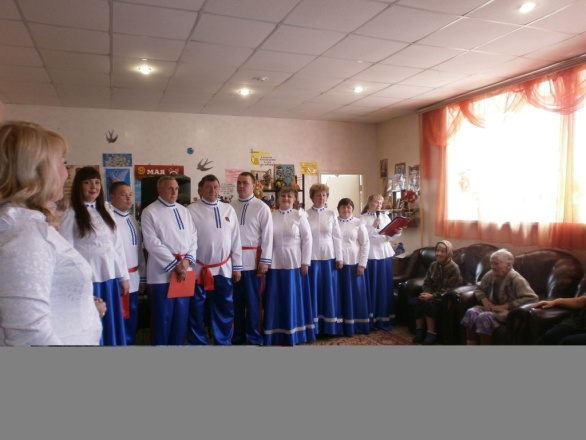 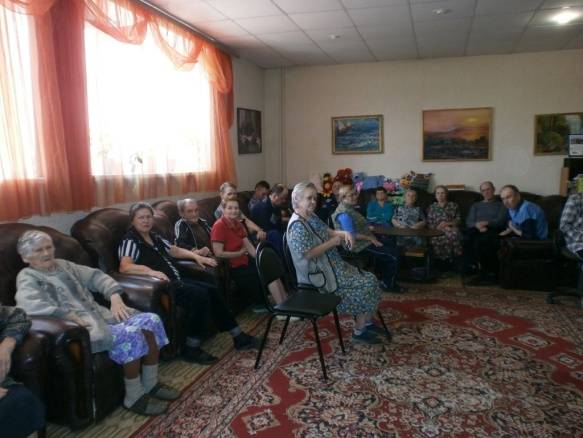 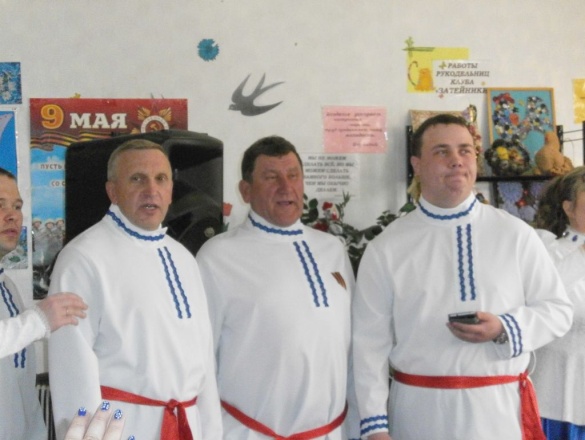 